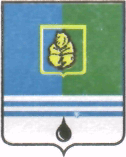 ПОСТАНОВЛЕНИЕГЛАВЫ ГОРОДА КОГАЛЫМАХанты-Мансийского автономного округа - ЮгрыОб утверждении состава Общественного совета города Когалыма В соответствии с Федеральными законами от 06.10.2003 №131-ФЗ                 «Об общих принципах организации местного самоуправления в Российской Федерации», от 27.07.2014 №212-ФЗ «Об основах общественного контроля в Российской Федерации», Уставом города Когалыма, постановлением  главы города Когалыма от 23.12.2019 №16 «Об Общественном совете города Когалыма»: 1. Утвердить состав Общественного совета города Когалыма согласно приложению к настоящему постановлению.2. Опубликовать настоящее постановление и приложение к нему в газете «Когалымский вестник» и разместить на официальном сайте Администрации города Когалыма в информационно-телекоммуникационной сети «Интернет» (www.admkogalym.ru).3. Контроль за выполнением постановления оставляю за собой.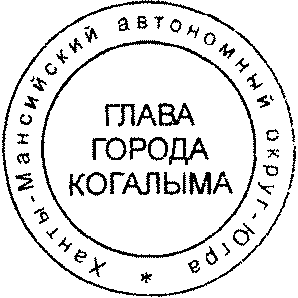 Глава города Когалыма                                                         Н.Н.ПальчиковСогласовано:зам. начальника УО				А.Н.Лаврентьеваначальник ОСОиСВ 				А.А.Анищенконачальник ЮУ					И.А.ЛеонтьеваПодготовлено:гл.специалист ОСОиСВ			О.В.ПодворчанРазослать: Л.А. Юрьева, ЮУ, ОСО и СВ, сектор пресс-службы.Приложениек постановлению главы города  Когалымаот 24.12.2019 №17Состав  Общественного совета города Когалыма (далее – Общественный совет)От  «24»декабря2019г. № 17Алексеева Любовь Витальевна - председатель территориального общественного самоуправления «Мечта» муниципального образования город Когалым;Антонов Алексей Валериевич- председатель общественного совета по физической культуре и спорту при Администрации города Когалыма;Бирюкова Елена Николаевна - председатель совета молодых педагогов города Когалыма, член общественного совета по культуре; Ветштейн Валентина Васильевна- председатель Общественного совета  по защите  прав пациентов при  БУ ХМАО-Югры «Когалымская городская больница», председатель комиссии «Общественный контроль»;Гасилова Анжела Васильевна - директор ООО «Медиа-холдинг «ЛУКОЙЛ Западная Сибирь»;ГоравскийАнатолий Андреевич- председатель Общественного совета при Администрации города Когалыма в сфере управления муниципальными финансами города Когалыма;Дзябко Владислав Леонидович - заместитель председателя общественной организации «Когалымская городская федерация инвалидного спорта»;ДомбровскаяЛюдмила Антоновна- председатель Совета  лидеров при Координационном совете при главе города Когалыма по вопросам взаимодействия органов местного самоуправления города Когалыма с общественными, национально – культурными и религиозными объединениями, председатель  местной общественной организации «Славянское содружество»;Енева Иоанна Георгиева- председатель Общественного совета по реализации Стратегии социально-экономического развития ХМАО-Югры до 2020 года и на период до 2030 года при Главе города Когалыма;Зарубина Мария Юрьевна- руководитель общественной рабочей группы при Межведомственном опекунском Совете города Когалыма;Кабирова Мария Владимировна- председатель Молодёжной палаты при Думе города Когалыма;Калиниченко Татьяна Александровна- заместитель председателя общественного совета при ОМВД России по г.Когалыму;Карнаух Светлана Тихоновна - методист МАУ «Информационно-ресурсный центр г.Когалыма»;Коновалов Виктор Владимирович- руководитель молодёжного актива при главе города Когалыма;Личманцева Елена Анатольевна - волонтёр муниципального штаба Всероссийского движения «Волонотёры победы» в городе Когалыме;Нижегородцева Анастасия Петровна- председатель Общественного совета по вопросам молодёжной политики при Управлении культуры спорта и молодёжной политике Администрации города Когалыма;Петряева Алла Витальевна- председатель Общественного совета по проведению независимой оценки качества работы организаций, оказывающихсоциальные услуги в сфере образования города Когалыма при управлении образования Администрации города Когалыма;ШабановаЛюдмила Юрьевна - член Совета по координации деятельности садоводческих некоммерческих товариществ.